1/ Analyse des affiches- En italien :  Le féminin singulier se termine en a et le pluriel en e : una bicicletta / due biciclette,  Le masculin singulier se termine en o et le pluriel en i : un ladro / due ladri. Que peut-on en déduire ?
En conséquence le titre en italien  « ladri di biciclette » doit se traduire par : « les voleurs de  bicyclettes ». Il n’y a pas en effet un mais deux voleurs de bicyclette.Repérer des indices :Sur l’époqueLe lieuLes personnagesFaire des hypothèses :Sur le thème du filmSur le type film : comédie, drame, …Vérifier ou affiner  les hypothèses à partir de la bande-annonce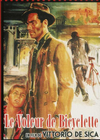 Le voleur de bicycletteFiche n° 1Les affichesLes affiches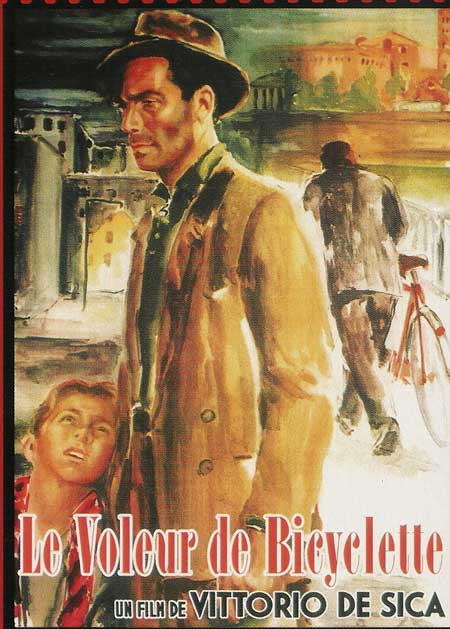 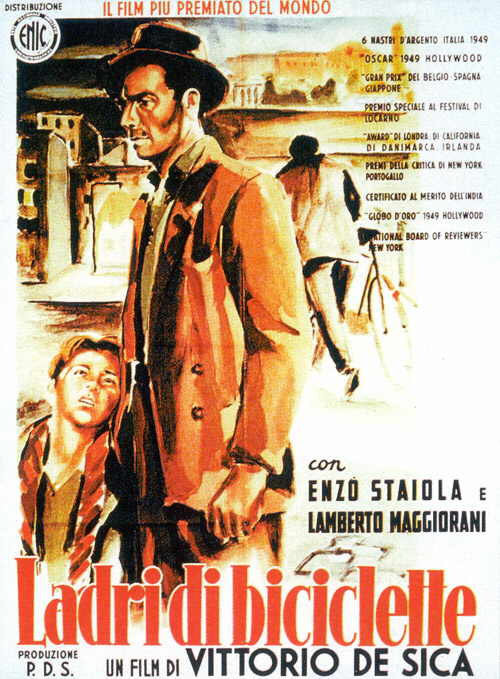 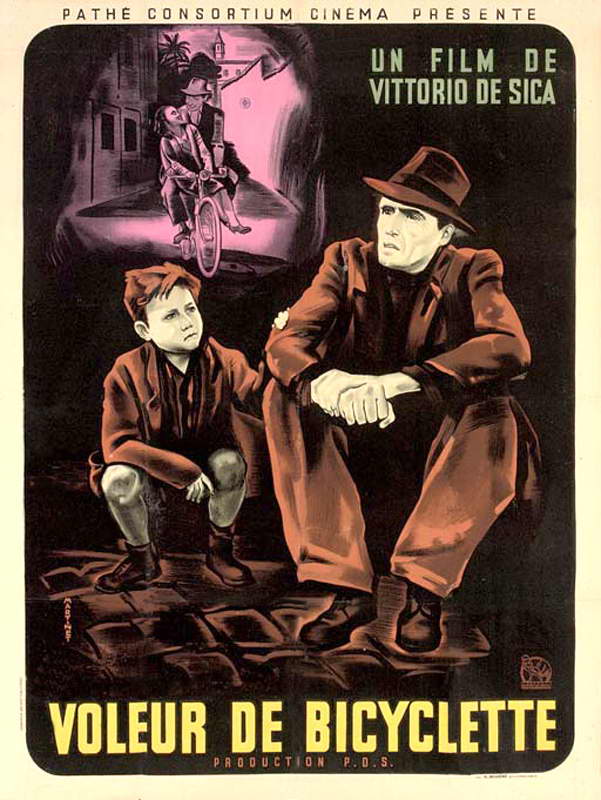 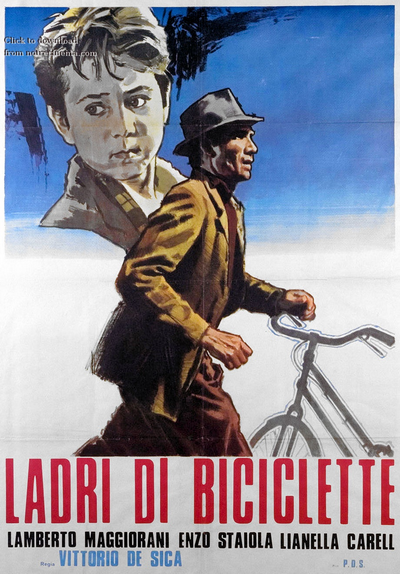 